12th February 2020Dear Parent/Carer, World Book Day On 5th March 2020, the children will be taking part in World Book Day. The day will consist of the children dressing up as their favourite book characters and participating in various activities. In exchange for dressing up, we will be asking the children to donate £1.00 which will go towards books for the school or a donation of a book from our recommended reading list.  The links for books on the reading list are:Reception https://www.booksfortopics.com/receptionYear 1 https://www.booksfortopics.com/year-1Year 2 https://www.booksfortopics.com/year-2Year 3 https://www.booksfortopics.com/year-3Year 4 https://www.booksfortopics.com/year-4Year 5 https://www.booksfortopics.com/year-5Year 6 https://www.booksfortopics.com/year-6We look forward to seeing your costume creations! 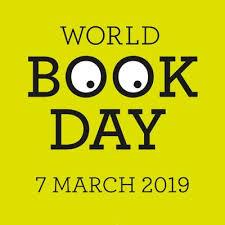 Yours sincerely, Mrs E BowringActing Headteacher